Name/ID-Nr.: 		Datum: 	KALENDER ZUR RÜCKVERFOLGUNG DER ZEITLEISTE: 20121 Standard-Getränkeeinheit entspricht1 Standard-Getränkeeinheit entspricht1 Standard-Getränkeeinheit entspricht1 Standard-Getränkeeinheit entspricht1 Standard-Getränkeeinheit entspricht1 Standard-Getränkeeinheit entspricht1 Standard-Getränkeeinheit entspricht1 Standard-Getränkeeinheit entspricht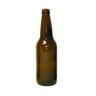 einer 33 cl Dose/
Flasche Bier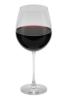 einem 15 cl Glas normalen (12 %) Weins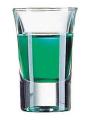 4 cl Hochprozentigem (z. B. Rum, Wodka, Whisky)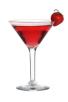 1 gemischten oder ungemischten alkoholischen Getränk mit 4 cl HochprozentigemGeben Sie Folgendes an:Startdatum (Tag 1):		Enddatum (gestern):		MONAT	TAG	JAHR	MONAT	TAG	JAHR2012SOMODIMIDOFRSA1 Neujahr23456 Heilige Drei Könige7J
A
N891011121314J
A
N1516 .. 1718192021J
A
N222324252627282930311234F
E
B567891011F
E
B121314 Valentinstag 15161718F
E
B1920 Rosenmontag21 Faschingsdienstag22 Aschermittwoch232425262728291 23M
A
E45678 Internationaler Frauentag910M
A
E11121314151617 M
A
E1819202122232425262728293031A
P
R1 Palmsonntag2345 Gründonnerstag6 Karfreitag7  A
P
R8 Ostersonntag9 Ostermontag101112 13 14A
P
R151617181920212223242526272829301 Tag der Arbeit2345M
A
I67 Christi Himmelfahrt/
Vatertag89 101112M
A
I13 Muttertag14151617 1819M
A
I202122232425262 Pfingstsonntag28 Pfingstmontag2930312012SOMODIMIDOFRSA1 Kindertag2J
U
N34567 Fronleichnam89J
U
N10111213141516J
U
N17 18192021222324252627282930J
U
L123 4 567J
U
L891011121314J
U
L15161718192021222324252627282930311234A
U
G567891011A
U
G12131415 Mariä Himmelfahrt1617 18A
U
G192021222324252627282930311S
E
P23 45678S
E
P9101112131415S
E
P1617 181920212223242526272829O
K
T30123 Tag der Deutschen Einheit456O
K
T7 Erntedankfest8 910111213O
K
T14151617 18192021222324252627282930 31 Reformationstag/
Halloween1 Allerheiligen23N
O
V456 789 10 N
O
V11 121314151617 N
O
V18 192021Buß- und Bettag22 232425Totensonntag26272829301D
E
Z2 1. Advent3456 Nikolaus78D
E
Z9 2. Advent101112131415 D
E
Z16 3. Advent17 181920212223 4. Advent24 Heiligabend25 1. Weihnachtsfeiertag26 2. Weihnachtsfeiertag2728293031 Silvester